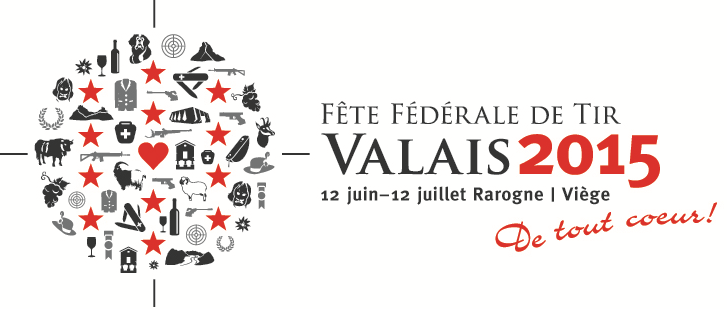 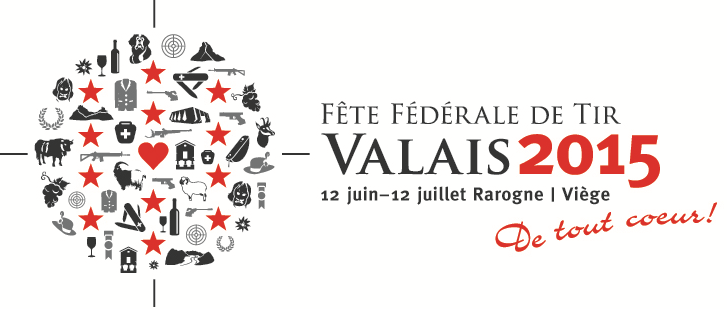 Arme :	Fusil standard	Fiche d’entraînement Nom :	…………………...  Prénom : …………………...		TeamFFT2015_Exercice-Metronome_f_v1aLe MétronomeObjectif:	Travailler son rythme de tir.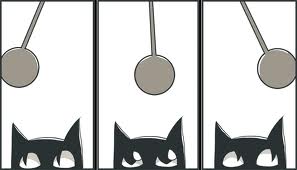 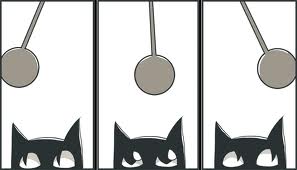 Coordinations techniques selon J+S:		VI-DE-REExercice:Tire 8 coups sur visuel A10 (avec réglage si nécessaire) en 8 x 1 minute.Note les 8 impacts sur la cible au verso par de petites étoiles .Répète l’opération 1, mais en 8 x 50 secondes.Note les 8 impacts sur la cible au verso par de petits cercles .Répète l’opération 1, mais en 8 x 40 secondes.Note les 8 impacts sur la cible au verso par de petits carrés  ou triangles .Répète les opérations jusqu’à un minimum de 10-15 secondes.Analyse:	La gerbe sur la cible doit être le plus concentrique possible. Observe si les gerbes se déplacent dans une direction précise (repère horaire :1h, 6h…) ou s’étirent selon un axe (1h-7h ;3h-9h…). Porte ton analyse sur ces coups qui sont en dehors de ta gerbe. Est-ce que ces coups sont au même endroit ? Arrivent-ils en début ou fin d’exercice ? Suivent-ils une bonne série? Subis-tu ces coups avec une pression ?Remarques:	L’exercice peut se faire seul avec un chronomètre/montre muni d’un affichage bien visible ou alors à l’aide d’un collègue qui décompte les dernières secondes de chaque coup.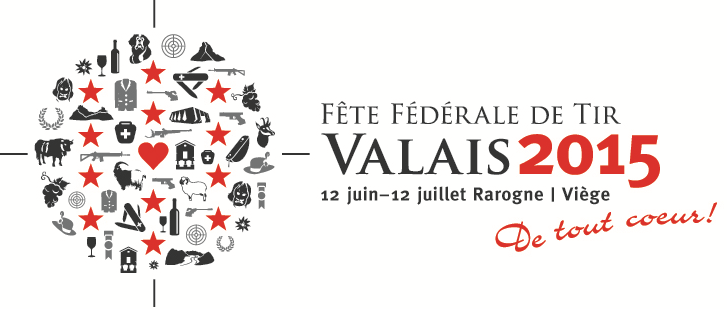 Arme :	Fusil standard	Fiche d’entraînement Nom :	…………………...  Prénom : …………………...		TeamFFT2015_Exercice-Metronome_f_v1aLe MétronomeObjectif:	Travailler son rythme de tir.Coordinations techniques selon J+S:		VI-DE-REExercice:Tire 8 coups sur visuel A10 (avec réglage si nécessaire) en 8 x 1 minute.Note les 8 impacts sur la cible au verso par de petites étoiles .Répète l’opération 1, mais en 8 x 50 secondes.Note les 8 impacts sur la cible au verso par de petits cercles .Répète l’opération 1, mais en 8 x 40 secondes.Note les 8 impacts sur la cible au verso par de petits carrés  ou triangles .Répète les opérations jusqu’à un minimum de 10-15 secondes.Analyse:	La gerbe sur la cible doit être le plus concentrique possible. Observe si les gerbes se déplacent dans une direction précise (repère horaire :1h, 6h…) ou s’étirent selon un axe (1h-7h ;3h-9h…). Porte ton analyse sur ces coups qui sont en dehors de ta gerbe. Est-ce que ces coups sont au même endroit ? Arrivent-ils en début ou fin d’exercice ? Suivent-ils une bonne série? Subis-tu ces coups avec une pression ?Remarques:	L’exercice peut se faire seul avec un chronomètre/montre muni d’un affichage bien visible ou alors à l’aide d’un collègue qui décompte les dernières secondes de chaque coup.Date :	…………………...	Fiche d’entraînement Stand :	…………………...  		TeamFFT2015_Exercice-Metronome_f_v1aDate :	…………………...	Fiche d’entraînement Stand :	…………………...  		TeamFFT2015_Exercice-Metronome_f_v1a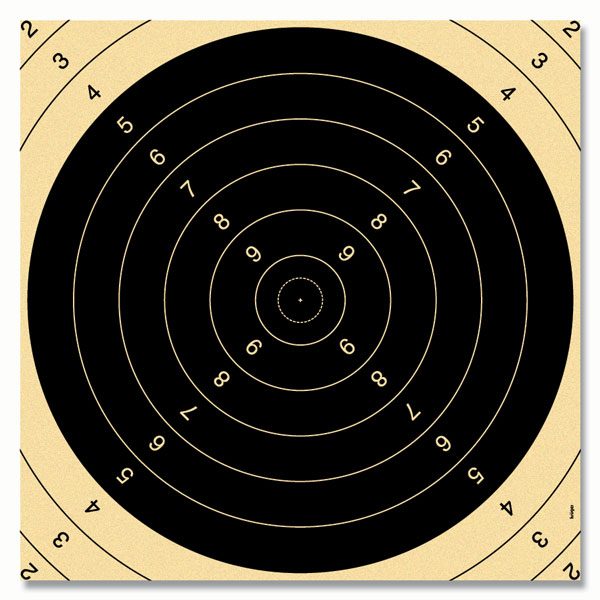 Commentaires à chaud :…………………………………………………………………………………………………………………………………………………………………………………………………………………………………………………………………………………………………………………………………………………………………………………………………………………………………………………………………………………………………………………………………………………………………………………………………………………………………………………………………………………………………………………………………………………………………………………………………………………………………………………………………………………………………………………………………………………………………………Commentaires à chaud :…………………………………………………………………………………………………………………………………………………………………………………………………………………………………………………………………………………………………………………………………………………………………………………………………………………………………………………………………………………………………………………………………………………………………………………………………………………………………………………………………………………………………………………………………………………………………………………………………………………………………………………………………………………………………………………………………………………………………………